Справка за оборотаот строително-монтажни работи на ВиК обектиДолуподписаният/-ната/  ................................................................................................................................................ЕГН...................., лична карта №........................., изд. на .....................г. от .................................., в качеството ми на .................................................................... (посочва се длъжността и качеството, в което лицето има право да представлява  и управлява - напр. изпълнителен директор, управител или др.) на…………………….(посочва се наименованието на изпълнителя), с ЕИК …………, със седалище и адрес на управление: ............................................................................ – изпълнител на договор за  обществена поръчка с предмет  Изграждане на „Интегрирана ВиК система и ПСОВ с. Борино, обл. Смолян І- ви етап“                                           ДЕКЛАРИРАМ следния:Оборот от строително-монтажни работи на ВиК обекти, през предходните 3 финансово  приключени  години (в съответствие със сроковете, регламентирани в ЗС),:Дата,………………........... 		                                                                            ПОДПИС И ПЕЧАТ: ……………. Списък на строителството, което е с предмет и обем, идентични или сходни с тези на обществената поръчка,  изпълнено през последните 5 години, считано от датата на подаване на офертатаДолуподписаният/-ната/  ................................................................................................................................................ЕГН...................., лична карта №........................., изд. на .....................г. от .................................., в качеството ми на .................................................................... (посочва се длъжността и качеството, в което лицето има право да представлява  и управлява - напр. изпълнителен директор, управител или др.) на…………………….(посочва се наименованието на изпълнителя), с ЕИК …………, със седалище и адрес на управление: ............................................................................ – изпълнител на договор за  обществена поръчка с предмет  Изграждане на „Интегрирана ВиК система и ПСОВ с. Борино, обл. Смолян І- ви етап“                                           Д Е К Л А Р И Р А М, че:Представляваният от мен участник е изпълнил през последните 5 (пет) години, считано до крайния срок за подаване на офертата, следното строителство, което е еднакво или сходно с предмета на обществената поръчка:Към списъка да се представят: удостоверения за добро изпълнение, които съдържат стойността, датата, на която е приключило изпълнението, мястото, вида и обема на строителството, както и дали е изпълнено в съответствие с нормативните изисквания; удостоверенията трябва да съдържат дата и подпис на издателя и данни за контакт.Дата,………………........... 		                                                                            ПОДПИС И ПЕЧАТ: ……………. Списък с имената на инженерно-технически екип, които ще отговарят за изпълнението на поръчкатаДолуподписаният/-ната/  ................................................................................................................................................ЕГН...................., лична карта №........................., изд. на .....................г. от .................................., в качеството ми на .................................................................... (посочва се длъжността и качеството, в което лицето има право да представлява  и управлява - напр. изпълнителен директор, управител или др.) на…………………….(посочва се наименованието на изпълнителя), с ЕИК …………, със седалище и адрес на управление: ............................................................................ – изпълнител на договор за  обществена поръчка с предмет  Изграждане на „Интегрирана ВиК система и ПСОВ с. Борино, обл. Смолян І- ви етап“                                           Д Е К Л А Р И Р А М, че:Представляваният от мен участник ще ползва за изпълнение на поръчката, следният инженерно-технически състав:  	В Списъка задължително се посочват и описват документите, удостоверяващи покриването на съответните минимални изисквания за технически възможности, а именно: №/дата/учебно заведение на диплома за завършено висше образование; №/дата/сертификационна/обучителна организация/сертификати и професионален опит.Дата,………………........... 		                                                                            ПОДПИС И ПЕЧАТ: ……………. ДЕКЛАРАЦИЯза оборудването което ще използва за изпълнение на поръчкатаДолуподписаният/-ната/  ................................................................................................................................................ЕГН...................., лична карта №........................., изд. на .....................г. от .................................., в качеството ми на .................................................................... (посочва се длъжността и качеството, в което лицето има право да представлява  и управлява - напр. изпълнителен директор, управител или др.) на…………………….(посочва се наименованието на изпълнителя), с ЕИК …………, със седалище и адрес на управление: ............................................................................ – изпълнител на договор за  обществена поръчка с предмет  Изграждане на „Интегрирана ВиК система и ПСОВ с. Борино, обл. Смолян І- ви етап“                                           ДЕКЛАРИРАМ, ЧЕпри изпълнение на обществената поръчка ще ползвам следното техническо оборудване:БАНКОВА ГАРАНЦИЯ ЗА ИЗПЪЛНЕНИЕ НА ДОГОВОР ЗА ВЪЗЛАГАНЕ НА ОБЩЕСТВЕНА ПОРЪЧКА С ПРЕДМЕТ:Изграждане на „Интегрирана ВиК система и ПСОВ с. Борино, обл. Смолян І- ви етап“                                   Ние ………………………………………………………….………..……………… [Банка], със седалище и адрес на управление: град …………………………………………………………, ул. ”………………………………………………………………………………….”, №……………, с ЕИК:…………………., представлявано от:……………………………………………………………………………………………………………………………….., сме запознати, че ………………………………………………[Наименование на изпълнителя], с ЕИК:………………………….………, е  класиран на първо място в процедурата за възлагане на обществена поръчка с предмет Изграждане на „Интегрирана ВиК система и ПСОВ с. Борино, обл. Смолян І- ви етап“  и е определен за изпълнител на посочената обществена поръчка.Също така сме информирани, че в съответствие с условията на процедурата и разпоредбите  на Закона за обществените поръчки, при подписване на договора за възлагане на обществена поръчка, изпълнителят следва на Вас, в качеството Ви на възложител на горепосочената поръчка, да представи банкова гаранция за изпълнение, открита във Ваша полза, за сумата в размер на ……………...лева  ……………………………………..…..[словом], за да гарантира предстоящото изпълнение на задълженията си, в съответствие с договорените условия.Като се има предвид гореспоменатото, ние……………………….………..……………….. [Банка], със седалище и адрес на управление: град………………………...………..…………..…, ул. „…………..…………………………..………………………..…….”, №…………..………….…,с настоящото поемаме неотменимо и безусловно задължение да заплатим по посочена от Вас банкова сметка, сумата от ………….. лева  ………………..[словом], представляваща гаранция за изпълнение в срок до 3 [три] работни дни след получаване на първо Ваше подписано и подпечатано писмено искане, съдържащо Вашата декларация, удостоверяваща, че изпълнителят……………………………………………………….[Наименование на изпълнителя],  не е изпълнил задължение по договора, което е основание за упражняване на правата по банковата гаранция, съгласно договора, подписан между възложителя и изпълнителя.Вашето искане за усвояване на сумата по тази  гаранция  следва да бъде изпратено до нас по следният начин: ………………………… ……………………………………………………………………………………………………………………………………………………….Тази банкова гаранция влиза в сила от ……………часа на дата:………..20… г. и е валидна до …………………часа на ………………….г. След тази дата ангажиментът на ……………………………………..……………[Банка] се обезсилва, независимо дали оригиналът на банковата гаранция е върнат или не.Банковата гаранция може да бъде освободена преди изтичане на валидността й само след връщане на оригинала на същата в …………………………………..……………… [Банка]  на адрес: ……………………………………………………………………………………………...ЗА БАНКАТА: Правно обвързващи подписи: 2013 г.2014 г.2015 г.Оборот (лв.)№ по редНаименование и  кратко описание на обекта на (строителството)Възложител на строителствотоДоказателства за приемане работата на строителяДата и година на започване и дата и година на завършванеСтойност в левабез ДДС.1.2.3.4.....Минимално изискуеми лицаМинимално изискуеми лицаОбразование и СпециалностОбразование и СпециалностОбразование и СпециалностПрофесионален опит№ по редСлужител/експерт (трите имена)Позиция в екипа за изпълнение на поръчкатаОбразователно-квалификационна степен и специалност, година на дипломиране, Диплома № / дата / учебно заведениеПрофесионална квалификация (направление, година на придобиване, № на издадения документ, издател)Професионална квалификация (направление, година на придобиване, № на издадения документ, издател)Професионален опит (данни за месторабота,  период , длъжност, основни функции)1.2. 3.4.Други лица (при преценка на участника)Други лица (при преценка на участника)Други лица (при преценка на участника)Други лица (при преценка на участника)Други лица (при преценка на участника)Други лица (при преценка на участника)Други лица (при преценка на участника)5.6.Вид на техникатаТехнически спецификацииСобствена/наета/лизингколичествоДата ________/ _________ / ______ Подпис на лицето, печат__________________________ Име и фамилия _________________________ Длъжност __________________________ Дата ________/ _________ / ______ Подпис на лицето, печат__________________________ Име и фамилия _________________________ Длъжност __________________________ 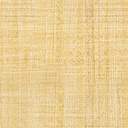 